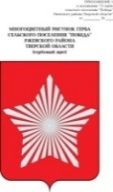 АДМИНИСТРАЦИЯ МУНИЦИПАЛЬНОГО ОБРАЗОВАНИЯСЕЛЬСКОЕ ПОСЕЛЕНИЕ «ПОБЕДА»РЖЕВСКОГО РАЙОНА ТВЕРСКОЙ ОБЛАСТИПОСТАНОВЛЕНИЕ          Руководствуясь Федеральным законом от 06.10.2003г. №131-ФЗ «Об общих принципах организации местного самоуправления в РФ», ст. 3.3 Федерального закона «О введении в действие Земельного кодекса Российской Федерации» от 25.10.2001г. № 137-ФЗ, ст.37 Градостроительного кодекса РФ от 29.12.2004г. № 190-ФЗ, Уставом сельского поселения «Победа»,  разделом 4 Постановления Правительства РФ от 22.05.2015г. № 492 «О составе сведений об адресах, размещаемых в государственном адресном реестре, порядке межведомственного информационного взаимодействия приведении государственного адресного реестра», Постановления Правительства Российской Федерации от 19.11.2014 г.      № 1221 Правил присвоения, изменения и аннулирования адресов, Уставом  сельского поселения «Победа»,  постановлением  Главы администрации № 45 от 24.07.2015 г. «Об утверждении Правил присвоения, изменения и аннулирования адресов на территории сельского поселения «Победа» Ржевского  района Тверской области в целях устранения нарушения  адресного учета объектов недвижимости сельского поселения «Победа»,       Администрация сельского поселения «Победа»  ПОСТАНОВЛЯЕТ:       Присвоить адрес земельному участку с кадастровым номером 69:27:0192503:1 Российская Федерация, Тверская область, муниципальный район Ржевский, сельское поселение Победа, деревня Поволжье, территория  САДОВОДЧЕСКОЕ ТОВАРИЩЕСТВО СОБСТВЕННИКОВ НЕДВИЖИМОСТИ  РОДНИЧОК  , участок № 267;Присвоить адрес земельному участку с кадастровым номером 69:27:0192503:2 Российская Федерация, Тверская область, муниципальный район Ржевский, сельское поселение Победа, деревня Поволжье, территория  САДОВОДЧЕСКОЕ ТОВАРИЩЕСТВО СОБСТВЕННИКОВ НЕДВИЖИМОСТИ  РОДНИЧОК  , участок № 292;Присвоить адрес земельному участку с кадастровым номером 69:27:0192503:3 Российская Федерация, Тверская область, муниципальный район Ржевский, сельское поселение Победа, деревня Поволжье, территория  САДОВОДЧЕСКОЕ ТОВАРИЩЕСТВО СОБСТВЕННИКОВ НЕДВИЖИМОСТИ  РОДНИЧОК  , участок № 293; Присвоить адрес земельному участку с кадастровым номером 69:27:0192503:4 Российская Федерация, Тверская область, муниципальный район Ржевский, сельское поселение Победа, деревня Поволжье, территория  САДОВОДЧЕСКОЕ ТОВАРИЩЕСТВО СОБСТВЕННИКОВ НЕДВИЖИМОСТИ  РОДНИЧОК  , участок № 316;Присвоить адрес земельному участку с кадастровым номером 69:27:0192503:5 Российская Федерация, Тверская область, муниципальный район Ржевский, сельское поселение Победа, деревня Поволжье, территория  САДОВОДЧЕСКОЕ ТОВАРИЩЕСТВО СОБСТВЕННИКОВ НЕДВИЖИМОСТИ  РОДНИЧОК  , участок № 317;Присвоить адрес земельному участку с кадастровым номером 69:27:0192503:6 Российская Федерация, Тверская область, муниципальный район Ржевский, сельское поселение Победа, деревня Поволжье, территория  САДОВОДЧЕСКОЕ ТОВАРИЩЕСТВО СОБСТВЕННИКОВ НЕДВИЖИМОСТИ  РОДНИЧОК  , участок № 340;Присвоить адрес земельному участку с кадастровым номером 69:27:0192503:7 Российская Федерация, Тверская область, муниципальный район Ржевский, сельское поселение Победа, деревня Поволжье, территория  САДОВОДЧЕСКОЕ ТОВАРИЩЕСТВО СОБСТВЕННИКОВ НЕДВИЖИМОСТИ  РОДНИЧОК  , участок № 341;Присвоить адрес земельному участку с кадастровым номером 69:27:0192503:8 Российская Федерация, Тверская область, муниципальный район Ржевский, сельское поселение Победа, деревня Поволжье, территория  САДОВОДЧЕСКОЕ ТОВАРИЩЕСТВО СОБСТВЕННИКОВ НЕДВИЖИМОСТИ  РОДНИЧОК  , участок № 362;Присвоить адрес земельному участку с кадастровым номером 69:27:0192503:9 Российская Федерация, Тверская область, муниципальный район Ржевский, сельское поселение Победа, деревня Поволжье, территория  САДОВОДЧЕСКОЕ ТОВАРИЩЕСТВО СОБСТВЕННИКОВ НЕДВИЖИМОСТИ  РОДНИЧОК  , участок № 363;Присвоить адрес земельному участку с кадастровым номером 69:27:0192503:10 Российская Федерация, Тверская область, муниципальный район Ржевский, сельское поселение Победа, деревня Поволжье, территория  САДОВОДЧЕСКОЕ ТОВАРИЩЕСТВО СОБСТВЕННИКОВ НЕДВИЖИМОСТИ  РОДНИЧОК  , участок № 383;Присвоить адрес земельному участку с кадастровым номером 69:27:0192503:11 Российская Федерация, Тверская область, муниципальный район Ржевский, сельское поселение Победа, деревня Поволжье, территория  САДОВОДЧЕСКОЕ ТОВАРИЩЕСТВО СОБСТВЕННИКОВ НЕДВИЖИМОСТИ  РОДНИЧОК  , участок № 384;Присвоить адрес земельному участку с кадастровым номером 69:27:0192503:12 Российская Федерация, Тверская область, муниципальный район Ржевский, сельское поселение Победа, деревня Поволжье, территория  САДОВОДЧЕСКОЕ ТОВАРИЩЕСТВО СОБСТВЕННИКОВ НЕДВИЖИМОСТИ  РОДНИЧОК  , участок № 404;Присвоить адрес земельному участку с кадастровым номером 69:27:0192503:13 Российская Федерация, Тверская область, муниципальный район Ржевский, сельское поселение Победа, деревня Поволжье, территория  САДОВОДЧЕСКОЕ ТОВАРИЩЕСТВО СОБСТВЕННИКОВ НЕДВИЖИМОСТИ  РОДНИЧОК  , участок № 403;Присвоить адрес земельному участку с кадастровым номером 69:27:0192503:14 Российская Федерация, Тверская область, муниципальный район Ржевский, сельское поселение Победа, деревня Поволжье, территория  САДОВОДЧЕСКОЕ ТОВАРИЩЕСТВО СОБСТВЕННИКОВ НЕДВИЖИМОСТИ  РОДНИЧОК  , участок № 385;Присвоить адрес земельному участку с кадастровым номером 69:27:0192503:15 Российская Федерация, Тверская область, муниципальный район Ржевский, сельское поселение Победа, деревня Поволжье, территория  САДОВОДЧЕСКОЕ ТОВАРИЩЕСТВО СОБСТВЕННИКОВ НЕДВИЖИМОСТИ  РОДНИЧОК  , участок № 382;Присвоить адрес земельному участку с кадастровым номером 69:27:0192503:16 Российская Федерация, Тверская область, муниципальный район Ржевский, сельское поселение Победа, деревня Поволжье, территория  САДОВОДЧЕСКОЕ ТОВАРИЩЕСТВО СОБСТВЕННИКОВ НЕДВИЖИМОСТИ  РОДНИЧОК  , участок № 364;Присвоить адрес земельному участку с кадастровым номером 69:27:0192503:17 Российская Федерация, Тверская область, муниципальный район Ржевский, сельское поселение Победа, деревня Поволжье, территория  САДОВОДЧЕСКОЕ ТОВАРИЩЕСТВО СОБСТВЕННИКОВ НЕДВИЖИМОСТИ  РОДНИЧОК  , участок № 361;Присвоить адрес земельному участку с кадастровым номером 69:27:0192503:18 Российская Федерация, Тверская область, муниципальный район Ржевский, сельское поселение Победа, деревня Поволжье, территория  САДОВОДЧЕСКОЕ ТОВАРИЩЕСТВО СОБСТВЕННИКОВ НЕДВИЖИМОСТИ  РОДНИЧОК  , участок № 342;Присвоить адрес земельному участку с кадастровым номером 69:27:0192503:19 Российская Федерация, Тверская область, муниципальный район Ржевский, сельское поселение Победа, деревня Поволжье, территория  САДОВОДЧЕСКОЕ ТОВАРИЩЕСТВО СОБСТВЕННИКОВ НЕДВИЖИМОСТИ  РОДНИЧОК  , участок № 339;                                                                         Присвоить адрес земельному участку с кадастровым номером 69:27:0192503:20 Российская Федерация, Тверская область, муниципальный район Ржевский, сельское поселение Победа, деревня Поволжье, территория  САДОВОДЧЕСКОЕ ТОВАРИЩЕСТВО СОБСТВЕННИКОВ НЕДВИЖИМОСТИ  РОДНИЧОК  , участок № 318;Присвоить адрес земельному участку с кадастровым номером 69:27:0192503:21 Российская Федерация, Тверская область, муниципальный район Ржевский, сельское поселение Победа, деревня Поволжье, территория  САДОВОДЧЕСКОЕ ТОВАРИЩЕСТВО СОБСТВЕННИКОВ НЕДВИЖИМОСТИ  РОДНИЧОК  , участок № 315;Присвоить адрес земельному участку с кадастровым номером 69:27:0192503:22 Российская Федерация, Тверская область, муниципальный район Ржевский, сельское поселение Победа, деревня Поволжье, территория  САДОВОДЧЕСКОЕ ТОВАРИЩЕСТВО СОБСТВЕННИКОВ НЕДВИЖИМОСТИ  РОДНИЧОК  , участок № 294;Присвоить адрес земельному участку с кадастровым номером 69:27:0192503:23 Российская Федерация, Тверская область, муниципальный район Ржевский, сельское поселение Победа, деревня Поволжье, территория  САДОВОДЧЕСКОЕ ТОВАРИЩЕСТВО СОБСТВЕННИКОВ НЕДВИЖИМОСТИ  РОДНИЧОК  , участок № 291;Присвоить адрес земельному участку с кадастровым номером 69:27:0192503:24 Российская Федерация, Тверская область, муниципальный район Ржевский, сельское поселение Победа, деревня Поволжье, территория  САДОВОДЧЕСКОЕ ТОВАРИЩЕСТВО СОБСТВЕННИКОВ НЕДВИЖИМОСТИ  РОДНИЧОК  , участок № 268;Присвоить адрес земельному участку с кадастровым номером 69:27:0192503:25 Российская Федерация, Тверская область, муниципальный район Ржевский, сельское поселение Победа, деревня Поволжье, территория  САДОВОДЧЕСКОЕ ТОВАРИЩЕСТВО СОБСТВЕННИКОВ НЕДВИЖИМОСТИ  РОДНИЧОК  , участок № 269;Присвоить адрес земельному участку с кадастровым номером 69:27:0192503:26 Российская Федерация, Тверская область, муниципальный район Ржевский, сельское поселение Победа, деревня Поволжье, территория  САДОВОДЧЕСКОЕ ТОВАРИЩЕСТВО СОБСТВЕННИКОВ НЕДВИЖИМОСТИ  РОДНИЧОК  , участок № 290;Присвоить адрес земельному участку с кадастровым номером 69:27:0192503:27 Российская Федерация, Тверская область, муниципальный район Ржевский, сельское поселение Победа, деревня Поволжье, территория  САДОВОДЧЕСКОЕ ТОВАРИЩЕСТВО СОБСТВЕННИКОВ НЕДВИЖИМОСТИ  РОДНИЧОК  , участок № 295;Присвоить адрес земельному участку с кадастровым номером 69:27:0192503:28 Российская Федерация, Тверская область, муниципальный район Ржевский, сельское поселение Победа, деревня Поволжье, территория  САДОВОДЧЕСКОЕ ТОВАРИЩЕСТВО СОБСТВЕННИКОВ НЕДВИЖИМОСТИ  РОДНИЧОК  , участок № 314;Присвоить адрес земельному участку с кадастровым номером 69:27:0192503:29 Российская Федерация, Тверская область, муниципальный район Ржевский, сельское поселение Победа, деревня Поволжье, территория  САДОВОДЧЕСКОЕ ТОВАРИЩЕСТВО СОБСТВЕННИКОВ НЕДВИЖИМОСТИ  РОДНИЧОК  , участок № 319;Присвоить адрес земельному участку с кадастровым номером 69:27:0192503:30 Российская Федерация, Тверская область, муниципальный район Ржевский, сельское поселение Победа, деревня Поволжье, территория  САДОВОДЧЕСКОЕ ТОВАРИЩЕСТВО СОБСТВЕННИКОВ НЕДВИЖИМОСТИ  РОДНИЧОК  , участок № 338;Присвоить адрес земельному участку с кадастровым номером 69:27:0192503:31 Российская Федерация, Тверская область, муниципальный район Ржевский, сельское поселение Победа, деревня Поволжье, территория  САДОВОДЧЕСКОЕ ТОВАРИЩЕСТВО СОБСТВЕННИКОВ НЕДВИЖИМОСТИ  РОДНИЧОК  , участок № 343;Присвоить адрес земельному участку с кадастровым номером 69:27:0192503:32 Российская Федерация, Тверская область, муниципальный район Ржевский, сельское поселение Победа, деревня Поволжье, территория  САДОВОДЧЕСКОЕ ТОВАРИЩЕСТВО СОБСТВЕННИКОВ НЕДВИЖИМОСТИ  РОДНИЧОК  , участок № 360;Присвоить адрес земельному участку с кадастровым номером 69:27:0192503:33 Российская Федерация, Тверская область, муниципальный район Ржевский, сельское поселение Победа, деревня Поволжье, территория  САДОВОДЧЕСКОЕ ТОВАРИЩЕСТВО СОБСТВЕННИКОВ НЕДВИЖИМОСТИ  РОДНИЧОК  , участок № 365;Присвоить адрес земельному участку с кадастровым номером 69:27:0192503:34 Российская Федерация, Тверская область, муниципальный район Ржевский, сельское поселение Победа, деревня Поволжье, территория  САДОВОДЧЕСКОЕ ТОВАРИЩЕСТВО СОБСТВЕННИКОВ НЕДВИЖИМОСТИ  РОДНИЧОК  , участок № 381;Присвоить адрес земельному участку с кадастровым номером 69:27:0192503:35 Российская Федерация, Тверская область, муниципальный район Ржевский, сельское поселение Победа, деревня Поволжье, территория  САДОВОДЧЕСКОЕ ТОВАРИЩЕСТВО СОБСТВЕННИКОВ НЕДВИЖИМОСТИ  РОДНИЧОК  , участок № 386;Присвоить адрес земельному участку с кадастровым номером 69:27:0192503:36 Российская Федерация, Тверская область, муниципальный район Ржевский, сельское поселение Победа, деревня Поволжье, территория  САДОВОДЧЕСКОЕ ТОВАРИЩЕСТВО СОБСТВЕННИКОВ НЕДВИЖИМОСТИ  РОДНИЧОК  , участок № 402;Присвоить адрес земельному участку с кадастровым номером 69:27:0192503:37 Российская Федерация, Тверская область, муниципальный район Ржевский, сельское поселение Победа, деревня Поволжье, территория  САДОВОДЧЕСКОЕ ТОВАРИЩЕСТВО СОБСТВЕННИКОВ НЕДВИЖИМОСТИ  РОДНИЧОК  , участок № 401;Присвоить адрес земельному участку с кадастровым номером 69:27:0192503:38 Российская Федерация, Тверская область, муниципальный район Ржевский, сельское поселение Победа, деревня Поволжье, территория  САДОВОДЧЕСКОЕ ТОВАРИЩЕСТВО СОБСТВЕННИКОВ НЕДВИЖИМОСТИ  РОДНИЧОК  , участок № 387;Присвоить адрес земельному участку с кадастровым номером 69:27:0192503:39 Российская Федерация, Тверская область, муниципальный район Ржевский, сельское поселение Победа, деревня Поволжье, территория  САДОВОДЧЕСКОЕ ТОВАРИЩЕСТВО СОБСТВЕННИКОВ НЕДВИЖИМОСТИ  РОДНИЧОК  , участок № 380;Присвоить адрес земельному участку с кадастровым номером 69:27:0192503:40 Российская Федерация, Тверская область, муниципальный район Ржевский, сельское поселение Победа, деревня Поволжье, территория  САДОВОДЧЕСКОЕ ТОВАРИЩЕСТВО СОБСТВЕННИКОВ НЕДВИЖИМОСТИ  РОДНИЧОК  , участок № 366;Присвоить адрес земельному участку с кадастровым номером 69:27:0192503:41 Российская Федерация, Тверская область, муниципальный район Ржевский, сельское поселение Победа, деревня Поволжье, территория  САДОВОДЧЕСКОЕ ТОВАРИЩЕСТВО СОБСТВЕННИКОВ НЕДВИЖИМОСТИ  РОДНИЧОК  , участок № 359;Присвоить адрес земельному участку с кадастровым номером 69:27:0192503:42 Российская Федерация, Тверская область, муниципальный район Ржевский, сельское поселение Победа, деревня Поволжье, территория  САДОВОДЧЕСКОЕ ТОВАРИЩЕСТВО СОБСТВЕННИКОВ НЕДВИЖИМОСТИ  РОДНИЧОК  , участок № 344;Присвоить адрес земельному участку с кадастровым номером 69:27:0192503:43 Российская Федерация, Тверская область, муниципальный район Ржевский, сельское поселение Победа, деревня Поволжье, территория  САДОВОДЧЕСКОЕ ТОВАРИЩЕСТВО СОБСТВЕННИКОВ НЕДВИЖИМОСТИ  РОДНИЧОК  , участок № 337;Присвоить адрес земельному участку с кадастровым номером 69:27:0192503:44 Российская Федерация, Тверская область, муниципальный район Ржевский, сельское поселение Победа, деревня Поволжье, территория  САДОВОДЧЕСКОЕ ТОВАРИЩЕСТВО СОБСТВЕННИКОВ НЕДВИЖИМОСТИ  РОДНИЧОК  , участок № 320;Присвоить адрес земельному участку с кадастровым номером 69:27:0192503:45 Российская Федерация, Тверская область, муниципальный район Ржевский, сельское поселение Победа, деревня Поволжье, территория  САДОВОДЧЕСКОЕ ТОВАРИЩЕСТВО СОБСТВЕННИКОВ НЕДВИЖИМОСТИ  РОДНИЧОК  , участок № 313;Присвоить адрес земельному участку с кадастровым номером 69:27:0192503:46 Российская Федерация, Тверская область, муниципальный район Ржевский, сельское поселение Победа, деревня Поволжье, территория  САДОВОДЧЕСКОЕ ТОВАРИЩЕСТВО СОБСТВЕННИКОВ НЕДВИЖИМОСТИ  РОДНИЧОК  , участок № 296;Присвоить адрес земельному участку с кадастровым номером 69:27:0192503:47 Российская Федерация, Тверская область, муниципальный район Ржевский, сельское поселение Победа, деревня Поволжье, территория  САДОВОДЧЕСКОЕ ТОВАРИЩЕСТВО СОБСТВЕННИКОВ НЕДВИЖИМОСТИ  РОДНИЧОК  , участок № 289;Присвоить адрес земельному участку с кадастровым номером 69:27:0192503:48 Российская Федерация, Тверская область, муниципальный район Ржевский, сельское поселение Победа, деревня Поволжье, территория  САДОВОДЧЕСКОЕ ТОВАРИЩЕСТВО СОБСТВЕННИКОВ НЕДВИЖИМОСТИ  РОДНИЧОК  , участок № 270;Присвоить адрес земельному участку с кадастровым номером 69:27:0192503:49 Российская Федерация, Тверская область, муниципальный район Ржевский, сельское поселение Победа, деревня Поволжье, территория  САДОВОДЧЕСКОЕ ТОВАРИЩЕСТВО СОБСТВЕННИКОВ НЕДВИЖИМОСТИ  РОДНИЧОК  , участок № 271;Присвоить адрес земельному участку с кадастровым номером 69:27:0192503:50 Российская Федерация, Тверская область, муниципальный район Ржевский, сельское поселение Победа, деревня Поволжье, территория  САДОВОДЧЕСКОЕ ТОВАРИЩЕСТВО СОБСТВЕННИКОВ НЕДВИЖИМОСТИ  РОДНИЧОК  , участок № 288;Присвоить адрес земельному участку с кадастровым номером 69:27:0192503:51 Российская Федерация, Тверская область, муниципальный район Ржевский, сельское поселение Победа, деревня Поволжье, территория  САДОВОДЧЕСКОЕ ТОВАРИЩЕСТВО СОБСТВЕННИКОВ НЕДВИЖИМОСТИ  РОДНИЧОК  , участок № 297;Присвоить адрес земельному участку с кадастровым номером 69:27:0192503:52 Российская Федерация, Тверская область, муниципальный район Ржевский, сельское поселение Победа, деревня Поволжье, территория  САДОВОДЧЕСКОЕ ТОВАРИЩЕСТВО СОБСТВЕННИКОВ НЕДВИЖИМОСТИ  РОДНИЧОК  , участок № 312;Присвоить адрес земельному участку с кадастровым номером 69:27:0192503:53 Российская Федерация, Тверская область, муниципальный район Ржевский, сельское поселение Победа, деревня Поволжье, территория  САДОВОДЧЕСКОЕ ТОВАРИЩЕСТВО СОБСТВЕННИКОВ НЕДВИЖИМОСТИ  РОДНИЧОК  , участок № 321;Присвоить адрес земельному участку с кадастровым номером 69:27:0192503:54 Российская Федерация, Тверская область, муниципальный район Ржевский, сельское поселение Победа, деревня Поволжье, территория  САДОВОДЧЕСКОЕ ТОВАРИЩЕСТВО СОБСТВЕННИКОВ НЕДВИЖИМОСТИ  РОДНИЧОК  , участок № 336;Присвоить адрес земельному участку с кадастровым номером 69:27:0192503:55 Российская Федерация, Тверская область, муниципальный район Ржевский, сельское поселение Победа, деревня Поволжье, территория  САДОВОДЧЕСКОЕ ТОВАРИЩЕСТВО СОБСТВЕННИКОВ НЕДВИЖИМОСТИ  РОДНИЧОК  , участок № 345;Присвоить адрес земельному участку с кадастровым номером 69:27:0192503:56 Российская Федерация, Тверская область, муниципальный район Ржевский, сельское поселение Победа, деревня Поволжье, территория  САДОВОДЧЕСКОЕ ТОВАРИЩЕСТВО СОБСТВЕННИКОВ НЕДВИЖИМОСТИ  РОДНИЧОК  , участок № 358;Присвоить адрес земельному участку с кадастровым номером 69:27:0192503:57 Российская Федерация, Тверская область, муниципальный район Ржевский, сельское поселение Победа, деревня Поволжье, территория  САДОВОДЧЕСКОЕ ТОВАРИЩЕСТВО СОБСТВЕННИКОВ НЕДВИЖИМОСТИ  РОДНИЧОК  , участок № 367;Присвоить адрес земельному участку с кадастровым номером 69:27:0192503:58 Российская Федерация, Тверская область, муниципальный район Ржевский, сельское поселение Победа, деревня Поволжье, территория  САДОВОДЧЕСКОЕ ТОВАРИЩЕСТВО СОБСТВЕННИКОВ НЕДВИЖИМОСТИ  РОДНИЧОК  , участок № 379;Присвоить адрес земельному участку с кадастровым номером 69:27:0192503:59 Российская Федерация, Тверская область, муниципальный район Ржевский, сельское поселение Победа, деревня Поволжье, территория  САДОВОДЧЕСКОЕ ТОВАРИЩЕСТВО СОБСТВЕННИКОВ НЕДВИЖИМОСТИ  РОДНИЧОК  , участок № 388;Присвоить адрес земельному участку с кадастровым номером 69:27:0192503:60 Российская Федерация, Тверская область, муниципальный район Ржевский, сельское поселение Победа, деревня Поволжье, территория  САДОВОДЧЕСКОЕ ТОВАРИЩЕСТВО СОБСТВЕННИКОВ НЕДВИЖИМОСТИ  РОДНИЧОК  , участок № 400;Присвоить адрес земельному участку с кадастровым номером 69:27:0192503:61 Российская Федерация, Тверская область, муниципальный район Ржевский, сельское поселение Победа, деревня Поволжье, территория  САДОВОДЧЕСКОЕ ТОВАРИЩЕСТВО СОБСТВЕННИКОВ НЕДВИЖИМОСТИ  РОДНИЧОК  , участок № 443;Присвоить адрес земельному участку с кадастровым номером 69:27:0192503:62 Российская Федерация, Тверская область, муниципальный район Ржевский, сельское поселение Победа, деревня Поволжье, территория  САДОВОДЧЕСКОЕ ТОВАРИЩЕСТВО СОБСТВЕННИКОВ НЕДВИЖИМОСТИ  РОДНИЧОК  , участок № 442;Присвоить адрес земельному участку с кадастровым номером 69:27:0192503:63 Российская Федерация, Тверская область, муниципальный район Ржевский, сельское поселение Победа, деревня Поволжье, территория  САДОВОДЧЕСКОЕ ТОВАРИЩЕСТВО СОБСТВЕННИКОВ НЕДВИЖИМОСТИ  РОДНИЧОК  , участок № 440;Присвоить адрес земельному участку с кадастровым номером 69:27:0192503:64 Российская Федерация, Тверская область, муниципальный район Ржевский, сельское поселение Победа, деревня Поволжье, территория  САДОВОДЧЕСКОЕ ТОВАРИЩЕСТВО СОБСТВЕННИКОВ НЕДВИЖИМОСТИ  РОДНИЧОК  , участок № 439;Присвоить адрес земельному участку с кадастровым номером 69:27:0192503:66 Российская Федерация, Тверская область, муниципальный район Ржевский, сельское поселение Победа, деревня Поволжье, территория  САДОВОДЧЕСКОЕ ТОВАРИЩЕСТВО СОБСТВЕННИКОВ НЕДВИЖИМОСТИ  РОДНИЧОК  , участок № 450;Присвоить адрес земельному участку с кадастровым номером 69:27:0192503:67 Российская Федерация, Тверская область, муниципальный район Ржевский, сельское поселение Победа, деревня Поволжье, территория  САДОВОДЧЕСКОЕ ТОВАРИЩЕСТВО СОБСТВЕННИКОВ НЕДВИЖИМОСТИ  РОДНИЧОК  , участок № 445;Присвоить адрес земельному участку с кадастровым номером 69:27:0192503:68 Российская Федерация, Тверская область, муниципальный район Ржевский, сельское поселение Победа, деревня Поволжье, территория  САДОВОДЧЕСКОЕ ТОВАРИЩЕСТВО СОБСТВЕННИКОВ НЕДВИЖИМОСТИ  РОДНИЧОК  , участок № 446;Присвоить адрес земельному участку с кадастровым номером 69:27:0192503:69 Российская Федерация, Тверская область, муниципальный район Ржевский, сельское поселение Победа, деревня Поволжье, территория  САДОВОДЧЕСКОЕ ТОВАРИЩЕСТВО СОБСТВЕННИКОВ НЕДВИЖИМОСТИ  РОДНИЧОК  , участок № 448;Присвоить адрес земельному участку с кадастровым номером 69:27:0192503:70 Российская Федерация, Тверская область, муниципальный район Ржевский, сельское поселение Победа, деревня Поволжье, территория  САДОВОДЧЕСКОЕ ТОВАРИЩЕСТВО СОБСТВЕННИКОВ НЕДВИЖИМОСТИ  РОДНИЧОК  , участок № 447;Присвоить адрес земельному участку с кадастровым номером 69:27:0192503:71 Российская Федерация, Тверская область, муниципальный район Ржевский, сельское поселение Победа, деревня Поволжье, территория  САДОВОДЧЕСКОЕ ТОВАРИЩЕСТВО СОБСТВЕННИКОВ НЕДВИЖИМОСТИ  РОДНИЧОК  , участок № 444;Присвоить адрес земельному участку с кадастровым номером 69:27:0192503:72 Российская Федерация, Тверская область, муниципальный район Ржевский, сельское поселение Победа, деревня Поволжье, территория  САДОВОДЧЕСКОЕ ТОВАРИЩЕСТВО СОБСТВЕННИКОВ НЕДВИЖИМОСТИ  РОДНИЧОК  , участок № 436;Присвоить адрес земельному участку с кадастровым номером 69:27:0192503:73 Российская Федерация, Тверская область, муниципальный район Ржевский, сельское поселение Победа, деревня Поволжье, территория  САДОВОДЧЕСКОЕ ТОВАРИЩЕСТВО СОБСТВЕННИКОВ НЕДВИЖИМОСТИ  РОДНИЧОК  , участок № 438;Присвоить адрес земельному участку с кадастровым номером 69:27:0192503:74 Российская Федерация, Тверская область, муниципальный район Ржевский, сельское поселение Победа, деревня Поволжье, территория  САДОВОДЧЕСКОЕ ТОВАРИЩЕСТВО СОБСТВЕННИКОВ НЕДВИЖИМОСТИ  РОДНИЧОК  , участок № 437;Присвоить адрес земельному участку с кадастровым номером 69:27:0192503:75 Российская Федерация, Тверская область, муниципальный район Ржевский, сельское поселение Победа, деревня Поволжье, территория  САДОВОДЧЕСКОЕ ТОВАРИЩЕСТВО СОБСТВЕННИКОВ НЕДВИЖИМОСТИ  РОДНИЧОК  , участок № 441;Присвоить адрес земельному участку с кадастровым номером 69:27:0192503:76 Российская Федерация, Тверская область, муниципальный район Ржевский, сельское поселение Победа, деревня Поволжье, территория  САДОВОДЧЕСКОЕ ТОВАРИЩЕСТВО СОБСТВЕННИКОВ НЕДВИЖИМОСТИ  РОДНИЧОК  , участок № 435;Присвоить адрес земельному участку с кадастровым номером 69:27:0192503:77 Российская Федерация, Тверская область, муниципальный район Ржевский, сельское поселение Победа, деревня Поволжье, территория  САДОВОДЧЕСКОЕ ТОВАРИЩЕСТВО СОБСТВЕННИКОВ НЕДВИЖИМОСТИ  РОДНИЧОК  , участок № 434;Присвоить адрес земельному участку с кадастровым номером 69:27:0192503:78 Российская Федерация, Тверская область, муниципальный район Ржевский, сельское поселение Победа, деревня Поволжье, территория  САДОВОДЧЕСКОЕ ТОВАРИЩЕСТВО СОБСТВЕННИКОВ НЕДВИЖИМОСТИ  РОДНИЧОК  , участок № 399;Присвоить адрес земельному участку с кадастровым номером 69:27:0192503:79 Российская Федерация, Тверская область, муниципальный район Ржевский, сельское поселение Победа, деревня Поволжье, территория  САДОВОДЧЕСКОЕ ТОВАРИЩЕСТВО СОБСТВЕННИКОВ НЕДВИЖИМОСТИ  РОДНИЧОК  , участок № 389;Присвоить адрес земельному участку с кадастровым номером 69:27:0192503:80 Российская Федерация, Тверская область, муниципальный район Ржевский, сельское поселение Победа, деревня Поволжье, территория  САДОВОДЧЕСКОЕ ТОВАРИЩЕСТВО СОБСТВЕННИКОВ НЕДВИЖИМОСТИ  РОДНИЧОК  , участок № 378;Присвоить адрес земельному участку с кадастровым номером 69:27:0192503:81 Российская Федерация, Тверская область, муниципальный район Ржевский, сельское поселение Победа, деревня Поволжье, территория  САДОВОДЧЕСКОЕ ТОВАРИЩЕСТВО СОБСТВЕННИКОВ НЕДВИЖИМОСТИ  РОДНИЧОК  , участок № 368;Присвоить адрес земельному участку с кадастровым номером 69:27:0192503:82 Российская Федерация, Тверская область, муниципальный район Ржевский, сельское поселение Победа, деревня Поволжье, территория  САДОВОДЧЕСКОЕ ТОВАРИЩЕСТВО СОБСТВЕННИКОВ НЕДВИЖИМОСТИ  РОДНИЧОК  , участок № 357;Присвоить адрес земельному участку с кадастровым номером 69:27:0192503:83 Российская Федерация, Тверская область, муниципальный район Ржевский, сельское поселение Победа, деревня Поволжье, территория  САДОВОДЧЕСКОЕ ТОВАРИЩЕСТВО СОБСТВЕННИКОВ НЕДВИЖИМОСТИ  РОДНИЧОК  , участок № 346;Присвоить адрес земельному участку с кадастровым номером 69:27:0192503:84 Российская Федерация, Тверская область, муниципальный район Ржевский, сельское поселение Победа, деревня Поволжье, территория  САДОВОДЧЕСКОЕ ТОВАРИЩЕСТВО СОБСТВЕННИКОВ НЕДВИЖИМОСТИ  РОДНИЧОК  , участок № 335;Присвоить адрес земельному участку с кадастровым номером 69:27:0192503:85 Российская Федерация, Тверская область, муниципальный район Ржевский, сельское поселение Победа, деревня Поволжье, территория  САДОВОДЧЕСКОЕ ТОВАРИЩЕСТВО СОБСТВЕННИКОВ НЕДВИЖИМОСТИ  РОДНИЧОК  , участок № 322;Присвоить адрес земельному участку с кадастровым номером 69:27:0192503:86 Российская Федерация, Тверская область, муниципальный район Ржевский, сельское поселение Победа, деревня Поволжье, территория  САДОВОДЧЕСКОЕ ТОВАРИЩЕСТВО СОБСТВЕННИКОВ НЕДВИЖИМОСТИ  РОДНИЧОК  , участок № 311;Присвоить адрес земельному участку с кадастровым номером 69:27:0192503:87 Российская Федерация, Тверская область, муниципальный район Ржевский, сельское поселение Победа, деревня Поволжье, территория  САДОВОДЧЕСКОЕ ТОВАРИЩЕСТВО СОБСТВЕННИКОВ НЕДВИЖИМОСТИ  РОДНИЧОК  , участок № 298;Присвоить адрес земельному участку с кадастровым номером 69:27:0192503:88 Российская Федерация, Тверская область, муниципальный район Ржевский, сельское поселение Победа, деревня Поволжье, территория  САДОВОДЧЕСКОЕ ТОВАРИЩЕСТВО СОБСТВЕННИКОВ НЕДВИЖИМОСТИ  РОДНИЧОК  , участок № 287;Присвоить адрес земельному участку с кадастровым номером 69:27:0192503:89 Российская Федерация, Тверская область, муниципальный район Ржевский, сельское поселение Победа, деревня Поволжье, территория  САДОВОДЧЕСКОЕ ТОВАРИЩЕСТВО СОБСТВЕННИКОВ НЕДВИЖИМОСТИ  РОДНИЧОК  , участок № 272;Присвоить адрес земельному участку с кадастровым номером 69:27:0192503:90 Российская Федерация, Тверская область, муниципальный район Ржевский, сельское поселение Победа, деревня Поволжье, территория  САДОВОДЧЕСКОЕ ТОВАРИЩЕСТВО СОБСТВЕННИКОВ НЕДВИЖИМОСТИ  РОДНИЧОК  , участок № 273;Присвоить адрес земельному участку с кадастровым номером 69:27:0192503:91 Российская Федерация, Тверская область, муниципальный район Ржевский, сельское поселение Победа, деревня Поволжье, территория  САДОВОДЧЕСКОЕ ТОВАРИЩЕСТВО СОБСТВЕННИКОВ НЕДВИЖИМОСТИ  РОДНИЧОК  , участок № 286;Присвоить адрес земельному участку с кадастровым номером 69:27:0192503:92 Российская Федерация, Тверская область, муниципальный район Ржевский, сельское поселение Победа, деревня Поволжье, территория  САДОВОДЧЕСКОЕ ТОВАРИЩЕСТВО СОБСТВЕННИКОВ НЕДВИЖИМОСТИ  РОДНИЧОК  , участок № 299;Присвоить адрес земельному участку с кадастровым номером 69:27:0192503:93 Российская Федерация, Тверская область, муниципальный район Ржевский, сельское поселение Победа, деревня Поволжье, территория  САДОВОДЧЕСКОЕ ТОВАРИЩЕСТВО СОБСТВЕННИКОВ НЕДВИЖИМОСТИ  РОДНИЧОК  , участок № 310;Присвоить адрес земельному участку с кадастровым номером 69:27:0192503:94 Российская Федерация, Тверская область, муниципальный район Ржевский, сельское поселение Победа, деревня Поволжье, территория  САДОВОДЧЕСКОЕ ТОВАРИЩЕСТВО СОБСТВЕННИКОВ НЕДВИЖИМОСТИ  РОДНИЧОК  , участок № 323;Присвоить адрес земельному участку с кадастровым номером 69:27:0192503:95 Российская Федерация, Тверская область, муниципальный район Ржевский, сельское поселение Победа, деревня Поволжье, территория  САДОВОДЧЕСКОЕ ТОВАРИЩЕСТВО СОБСТВЕННИКОВ НЕДВИЖИМОСТИ  РОДНИЧОК  , участок № 334;Присвоить адрес земельному участку с кадастровым номером 69:27:0192503:96 Российская Федерация, Тверская область, муниципальный район Ржевский, сельское поселение Победа, деревня Поволжье, территория  САДОВОДЧЕСКОЕ ТОВАРИЩЕСТВО СОБСТВЕННИКОВ НЕДВИЖИМОСТИ  РОДНИЧОК  , участок № 347;Присвоить адрес земельному участку с кадастровым номером 69:27:0192503:97 Российская Федерация, Тверская область, муниципальный район Ржевский, сельское поселение Победа, деревня Поволжье, территория  САДОВОДЧЕСКОЕ ТОВАРИЩЕСТВО СОБСТВЕННИКОВ НЕДВИЖИМОСТИ  РОДНИЧОК  , участок № 356;Присвоить адрес земельному участку с кадастровым номером 69:27:0192503:98 Российская Федерация, Тверская область, муниципальный район Ржевский, сельское поселение Победа, деревня Поволжье, территория  САДОВОДЧЕСКОЕ ТОВАРИЩЕСТВО СОБСТВЕННИКОВ НЕДВИЖИМОСТИ  РОДНИЧОК  , участок № 369;Присвоить адрес земельному участку с кадастровым номером 69:27:0192503:99 Российская Федерация, Тверская область, муниципальный район Ржевский, сельское поселение Победа, деревня Поволжье, территория  САДОВОДЧЕСКОЕ ТОВАРИЩЕСТВО СОБСТВЕННИКОВ НЕДВИЖИМОСТИ  РОДНИЧОК  , участок № 377;Присвоить адрес земельному участку с кадастровым номером 69:27:0192503:100 Российская Федерация, Тверская область, муниципальный район Ржевский, сельское поселение Победа, деревня Поволжье, территория  САДОВОДЧЕСКОЕ ТОВАРИЩЕСТВО СОБСТВЕННИКОВ НЕДВИЖИМОСТИ  РОДНИЧОК  , участок № 390;Присвоить адрес земельному участку с кадастровым номером 69:27:0192503:101 Российская Федерация, Тверская область, муниципальный район Ржевский, сельское поселение Победа, деревня Поволжье, территория  САДОВОДЧЕСКОЕ ТОВАРИЩЕСТВО СОБСТВЕННИКОВ НЕДВИЖИМОСТИ  РОДНИЧОК  , участок № 398;Присвоить адрес земельному участку с кадастровым номером 69:27:0192503:102 Российская Федерация, Тверская область, муниципальный район Ржевский, сельское поселение Победа, деревня Поволжье, территория  САДОВОДЧЕСКОЕ ТОВАРИЩЕСТВО СОБСТВЕННИКОВ НЕДВИЖИМОСТИ  РОДНИЧОК  , участок № 405;Присвоить адрес земельному участку с кадастровым номером 69:27:0192503:103 Российская Федерация, Тверская область, муниципальный район Ржевский, сельское поселение Победа, деревня Поволжье, территория  САДОВОДЧЕСКОЕ ТОВАРИЩЕСТВО СОБСТВЕННИКОВ НЕДВИЖИМОСТИ  РОДНИЧОК  , участок № 412;Присвоить адрес земельному участку с кадастровым номером 69:27:0192503:104 Российская Федерация, Тверская область, муниципальный район Ржевский, сельское поселение Победа, деревня Поволжье, территория  САДОВОДЧЕСКОЕ ТОВАРИЩЕСТВО СОБСТВЕННИКОВ НЕДВИЖИМОСТИ  РОДНИЧОК  , участок № 413;Присвоить адрес земельному участку с кадастровым номером 69:27:0192503:105 Российская Федерация, Тверская область, муниципальный район Ржевский, сельское поселение Победа, деревня Поволжье, территория  САДОВОДЧЕСКОЕ ТОВАРИЩЕСТВО СОБСТВЕННИКОВ НЕДВИЖИМОСТИ  РОДНИЧОК  , участок № 420;Присвоить адрес земельному участку с кадастровым номером 69:27:0192503:106 Российская Федерация, Тверская область, муниципальный район Ржевский, сельское поселение Победа, деревня Поволжье, территория  САДОВОДЧЕСКОЕ ТОВАРИЩЕСТВО СОБСТВЕННИКОВ НЕДВИЖИМОСТИ  РОДНИЧОК  , участок № 421;Присвоить адрес земельному участку с кадастровым номером 69:27:0192503:107 Российская Федерация, Тверская область, муниципальный район Ржевский, сельское поселение Победа, деревня Поволжье, территория  САДОВОДЧЕСКОЕ ТОВАРИЩЕСТВО СОБСТВЕННИКОВ НЕДВИЖИМОСТИ  РОДНИЧОК  , участок № 427;Присвоить адрес земельному участку с кадастровым номером 69:27:0192503:108 Российская Федерация, Тверская область, муниципальный район Ржевский, сельское поселение Победа, деревня Поволжье, территория  САДОВОДЧЕСКОЕ ТОВАРИЩЕСТВО СОБСТВЕННИКОВ НЕДВИЖИМОСТИ  РОДНИЧОК  , участок № 428;Присвоить адрес земельному участку с кадастровым номером 69:27:0192503:109 Российская Федерация, Тверская область, муниципальный район Ржевский, сельское поселение Победа, деревня Поволжье, территория  САДОВОДЧЕСКОЕ ТОВАРИЩЕСТВО СОБСТВЕННИКОВ НЕДВИЖИМОСТИ  РОДНИЧОК  , участок № 433;Присвоить адрес земельному участку с кадастровым номером 69:27:0192503:110 Российская Федерация, Тверская область, муниципальный район Ржевский, сельское поселение Победа, деревня Поволжье, территория  САДОВОДЧЕСКОЕ ТОВАРИЩЕСТВО СОБСТВЕННИКОВ НЕДВИЖИМОСТИ  РОДНИЧОК  , участок № 429;Присвоить адрес земельному участку с кадастровым номером 69:27:0192503:111 Российская Федерация, Тверская область, муниципальный район Ржевский, сельское поселение Победа, деревня Поволжье, территория  САДОВОДЧЕСКОЕ ТОВАРИЩЕСТВО СОБСТВЕННИКОВ НЕДВИЖИМОСТИ  РОДНИЧОК  , участок № 426;Присвоить адрес земельному участку с кадастровым номером 69:27:0192503:112 Российская Федерация, Тверская область, муниципальный район Ржевский, сельское поселение Победа, деревня Поволжье, территория  САДОВОДЧЕСКОЕ ТОВАРИЩЕСТВО СОБСТВЕННИКОВ НЕДВИЖИМОСТИ  РОДНИЧОК  , участок № 422;Присвоить адрес земельному участку с кадастровым номером 69:27:0192503:113 Российская Федерация, Тверская область, муниципальный район Ржевский, сельское поселение Победа, деревня Поволжье, территория  САДОВОДЧЕСКОЕ ТОВАРИЩЕСТВО СОБСТВЕННИКОВ НЕДВИЖИМОСТИ  РОДНИЧОК  , участок № 419;Присвоить адрес земельному участку с кадастровым номером 69:27:0192503:114 Российская Федерация, Тверская область, муниципальный район Ржевский, сельское поселение Победа, деревня Поволжье, территория  САДОВОДЧЕСКОЕ ТОВАРИЩЕСТВО СОБСТВЕННИКОВ НЕДВИЖИМОСТИ  РОДНИЧОК  , участок № 414;Присвоить адрес земельному участку с кадастровым номером 69:27:0192503:115 Российская Федерация, Тверская область, муниципальный район Ржевский, сельское поселение Победа, деревня Поволжье, территория  САДОВОДЧЕСКОЕ ТОВАРИЩЕСТВО СОБСТВЕННИКОВ НЕДВИЖИМОСТИ  РОДНИЧОК  , участок № 411;Присвоить адрес земельному участку с кадастровым номером 69:27:0192503:116 Российская Федерация, Тверская область, муниципальный район Ржевский, сельское поселение Победа, деревня Поволжье, территория  САДОВОДЧЕСКОЕ ТОВАРИЩЕСТВО СОБСТВЕННИКОВ НЕДВИЖИМОСТИ  РОДНИЧОК  , участок № 406;Присвоить адрес земельному участку с кадастровым номером 69:27:0192503:117 Российская Федерация, Тверская область, муниципальный район Ржевский, сельское поселение Победа, деревня Поволжье, территория  САДОВОДЧЕСКОЕ ТОВАРИЩЕСТВО СОБСТВЕННИКОВ НЕДВИЖИМОСТИ  РОДНИЧОК  , участок № 397;Присвоить адрес земельному участку с кадастровым номером 69:27:0192503:118 Российская Федерация, Тверская область, муниципальный район Ржевский, сельское поселение Победа, деревня Поволжье, территория  САДОВОДЧЕСКОЕ ТОВАРИЩЕСТВО СОБСТВЕННИКОВ НЕДВИЖИМОСТИ  РОДНИЧОК  , участок № 391;Присвоить адрес земельному участку с кадастровым номером 69:27:0192503:119 Российская Федерация, Тверская область, муниципальный район Ржевский, сельское поселение Победа, деревня Поволжье, территория  САДОВОДЧЕСКОЕ ТОВАРИЩЕСТВО СОБСТВЕННИКОВ НЕДВИЖИМОСТИ  РОДНИЧОК  , участок № 376;Присвоить адрес земельному участку с кадастровым номером 69:27:0192503:120 Российская Федерация, Тверская область, муниципальный район Ржевский, сельское поселение Победа, деревня Поволжье, территория  САДОВОДЧЕСКОЕ ТОВАРИЩЕСТВО СОБСТВЕННИКОВ НЕДВИЖИМОСТИ  РОДНИЧОК  , участок № 370;Присвоить адрес земельному участку с кадастровым номером 69:27:0192503:121 Российская Федерация, Тверская область, муниципальный район Ржевский, сельское поселение Победа, деревня Поволжье, территория  САДОВОДЧЕСКОЕ ТОВАРИЩЕСТВО СОБСТВЕННИКОВ НЕДВИЖИМОСТИ  РОДНИЧОК  , участок № 355;Присвоить адрес земельному участку с кадастровым номером 69:27:0192503:122 Российская Федерация, Тверская область, муниципальный район Ржевский, сельское поселение Победа, деревня Поволжье, территория  САДОВОДЧЕСКОЕ ТОВАРИЩЕСТВО СОБСТВЕННИКОВ НЕДВИЖИМОСТИ  РОДНИЧОК  , участок № 348;Присвоить адрес земельному участку с кадастровым номером 69:27:0192503:123 Российская Федерация, Тверская область, муниципальный район Ржевский, сельское поселение Победа, деревня Поволжье, территория  САДОВОДЧЕСКОЕ ТОВАРИЩЕСТВО СОБСТВЕННИКОВ НЕДВИЖИМОСТИ  РОДНИЧОК  , участок № 333;Присвоить адрес земельному участку с кадастровым номером 69:27:0192503:124 Российская Федерация, Тверская область, муниципальный район Ржевский, сельское поселение Победа, деревня Поволжье, территория  САДОВОДЧЕСКОЕ ТОВАРИЩЕСТВО СОБСТВЕННИКОВ НЕДВИЖИМОСТИ  РОДНИЧОК  , участок № 324;Присвоить адрес земельному участку с кадастровым номером 69:27:0192503:125 Российская Федерация, Тверская область, муниципальный район Ржевский, сельское поселение Победа, деревня Поволжье, территория  САДОВОДЧЕСКОЕ ТОВАРИЩЕСТВО СОБСТВЕННИКОВ НЕДВИЖИМОСТИ  РОДНИЧОК  , участок № 309;Присвоить адрес земельному участку с кадастровым номером 69:27:0192503:126 Российская Федерация, Тверская область, муниципальный район Ржевский, сельское поселение Победа, деревня Поволжье, территория  САДОВОДЧЕСКОЕ ТОВАРИЩЕСТВО СОБСТВЕННИКОВ НЕДВИЖИМОСТИ  РОДНИЧОК  , участок № 300;Присвоить адрес земельному участку с кадастровым номером 69:27:0192503:127 Российская Федерация, Тверская область, муниципальный район Ржевский, сельское поселение Победа, деревня Поволжье, территория  САДОВОДЧЕСКОЕ ТОВАРИЩЕСТВО СОБСТВЕННИКОВ НЕДВИЖИМОСТИ  РОДНИЧОК  , участок № 285;Присвоить адрес земельному участку с кадастровым номером 69:27:0192503:128 Российская Федерация, Тверская область, муниципальный район Ржевский, сельское поселение Победа, деревня Поволжье, территория  САДОВОДЧЕСКОЕ ТОВАРИЩЕСТВО СОБСТВЕННИКОВ НЕДВИЖИМОСТИ  РОДНИЧОК  , участок № 274;Присвоить адрес земельному участку с кадастровым номером 69:27:0192503:131 Российская Федерация, Тверская область, муниципальный район Ржевский, сельское поселение Победа, деревня Поволжье, территория  САДОВОДЧЕСКОЕ ТОВАРИЩЕСТВО СОБСТВЕННИКОВ НЕДВИЖИМОСТИ  РОДНИЧОК  , участок № 275;Присвоить адрес земельному участку с кадастровым номером 69:27:0192503:132 Российская Федерация, Тверская область, муниципальный район Ржевский, сельское поселение Победа, деревня Поволжье, территория  САДОВОДЧЕСКОЕ ТОВАРИЩЕСТВО СОБСТВЕННИКОВ НЕДВИЖИМОСТИ  РОДНИЧОК  , участок № 284;Присвоить адрес земельному участку с кадастровым номером 69:27:0192503:133 Российская Федерация, Тверская область, муниципальный район Ржевский, сельское поселение Победа, деревня Поволжье, территория  САДОВОДЧЕСКОЕ ТОВАРИЩЕСТВО СОБСТВЕННИКОВ НЕДВИЖИМОСТИ  РОДНИЧОК  , участок № 301;Присвоить адрес земельному участку с кадастровым номером 69:27:0192503:134 Российская Федерация, Тверская область, муниципальный район Ржевский, сельское поселение Победа, деревня Поволжье, территория  САДОВОДЧЕСКОЕ ТОВАРИЩЕСТВО СОБСТВЕННИКОВ НЕДВИЖИМОСТИ  РОДНИЧОК  , участок № 308;Присвоить адрес земельному участку с кадастровым номером 69:27:0192503:135 Российская Федерация, Тверская область, муниципальный район Ржевский, сельское поселение Победа, деревня Поволжье, территория  САДОВОДЧЕСКОЕ ТОВАРИЩЕСТВО СОБСТВЕННИКОВ НЕДВИЖИМОСТИ  РОДНИЧОК  , участок № 325;Присвоить адрес земельному участку с кадастровым номером 69:27:0192503:136 Российская Федерация, Тверская область, муниципальный район Ржевский, сельское поселение Победа, деревня Поволжье, территория  САДОВОДЧЕСКОЕ ТОВАРИЩЕСТВО СОБСТВЕННИКОВ НЕДВИЖИМОСТИ  РОДНИЧОК  , участок № 332;Присвоить адрес земельному участку с кадастровым номером 69:27:0192503:137 Российская Федерация, Тверская область, муниципальный район Ржевский, сельское поселение Победа, деревня Поволжье, территория  САДОВОДЧЕСКОЕ ТОВАРИЩЕСТВО СОБСТВЕННИКОВ НЕДВИЖИМОСТИ  РОДНИЧОК  , участок № 349;Присвоить адрес земельному участку с кадастровым номером 69:27:0192503:138 Российская Федерация, Тверская область, муниципальный район Ржевский, сельское поселение Победа, деревня Поволжье, территория  САДОВОДЧЕСКОЕ ТОВАРИЩЕСТВО СОБСТВЕННИКОВ НЕДВИЖИМОСТИ  РОДНИЧОК  , участок № 354;Присвоить адрес земельному участку с кадастровым номером 69:27:0192503:139 Российская Федерация, Тверская область, муниципальный район Ржевский, сельское поселение Победа, деревня Поволжье, территория  САДОВОДЧЕСКОЕ ТОВАРИЩЕСТВО СОБСТВЕННИКОВ НЕДВИЖИМОСТИ  РОДНИЧОК  , участок № 371;Присвоить адрес земельному участку с кадастровым номером 69:27:0192503:140 Российская Федерация, Тверская область, муниципальный район Ржевский, сельское поселение Победа, деревня Поволжье, территория  САДОВОДЧЕСКОЕ ТОВАРИЩЕСТВО СОБСТВЕННИКОВ НЕДВИЖИМОСТИ  РОДНИЧОК  , участок № 375;Присвоить адрес земельному участку с кадастровым номером 69:27:0192503:141 Российская Федерация, Тверская область, муниципальный район Ржевский, сельское поселение Победа, деревня Поволжье, территория  САДОВОДЧЕСКОЕ ТОВАРИЩЕСТВО СОБСТВЕННИКОВ НЕДВИЖИМОСТИ  РОДНИЧОК  , участок № 392;Присвоить адрес земельному участку с кадастровым номером 69:27:0192503:142 Российская Федерация, Тверская область, муниципальный район Ржевский, сельское поселение Победа, деревня Поволжье, территория  САДОВОДЧЕСКОЕ ТОВАРИЩЕСТВО СОБСТВЕННИКОВ НЕДВИЖИМОСТИ  РОДНИЧОК  , участок № 396;Присвоить адрес земельному участку с кадастровым номером 69:27:0192503:143 Российская Федерация, Тверская область, муниципальный район Ржевский, сельское поселение Победа, деревня Поволжье, территория  САДОВОДЧЕСКОЕ ТОВАРИЩЕСТВО СОБСТВЕННИКОВ НЕДВИЖИМОСТИ  РОДНИЧОК  , участок № 407;Присвоить адрес земельному участку с кадастровым номером 69:27:0192503:144 Российская Федерация, Тверская область, муниципальный район Ржевский, сельское поселение Победа, деревня Поволжье, территория  САДОВОДЧЕСКОЕ ТОВАРИЩЕСТВО СОБСТВЕННИКОВ НЕДВИЖИМОСТИ  РОДНИЧОК  , участок № 410;Присвоить адрес земельному участку с кадастровым номером 69:27:0192503:145 Российская Федерация, Тверская область, муниципальный район Ржевский, сельское поселение Победа, деревня Поволжье, территория  САДОВОДЧЕСКОЕ ТОВАРИЩЕСТВО СОБСТВЕННИКОВ НЕДВИЖИМОСТИ  РОДНИЧОК  , участок № 415;Присвоить адрес земельному участку с кадастровым номером 69:27:0192503:146 Российская Федерация, Тверская область, муниципальный район Ржевский, сельское поселение Победа, деревня Поволжье, территория  САДОВОДЧЕСКОЕ ТОВАРИЩЕСТВО СОБСТВЕННИКОВ НЕДВИЖИМОСТИ  РОДНИЧОК  , участок № 418;Присвоить адрес земельному участку с кадастровым номером 69:27:0192503:147 Российская Федерация, Тверская область, муниципальный район Ржевский, сельское поселение Победа, деревня Поволжье, территория  САДОВОДЧЕСКОЕ ТОВАРИЩЕСТВО СОБСТВЕННИКОВ НЕДВИЖИМОСТИ  РОДНИЧОК  , участок № 423;Присвоить адрес земельному участку с кадастровым номером 69:27:0192503:148 Российская Федерация, Тверская область, муниципальный район Ржевский, сельское поселение Победа, деревня Поволжье, территория  САДОВОДЧЕСКОЕ ТОВАРИЩЕСТВО СОБСТВЕННИКОВ НЕДВИЖИМОСТИ  РОДНИЧОК  , участок № 425;Присвоить адрес земельному участку с кадастровым номером 69:27:0192503:149 Российская Федерация, Тверская область, муниципальный район Ржевский, сельское поселение Победа, деревня Поволжье, территория  САДОВОДЧЕСКОЕ ТОВАРИЩЕСТВО СОБСТВЕННИКОВ НЕДВИЖИМОСТИ  РОДНИЧОК  , участок № 430;Присвоить адрес земельному участку с кадастровым номером 69:27:0192503:150 Российская Федерация, Тверская область, муниципальный район Ржевский, сельское поселение Победа, деревня Поволжье, территория  САДОВОДЧЕСКОЕ ТОВАРИЩЕСТВО СОБСТВЕННИКОВ НЕДВИЖИМОСТИ  РОДНИЧОК  , участок № 431;Присвоить адрес земельному участку с кадастровым номером 69:27:0192503:151 Российская Федерация, Тверская область, муниципальный район Ржевский, сельское поселение Победа, деревня Поволжье, территория  САДОВОДЧЕСКОЕ ТОВАРИЩЕСТВО СОБСТВЕННИКОВ НЕДВИЖИМОСТИ  РОДНИЧОК  , участок № 424;Присвоить адрес земельному участку с кадастровым номером 69:27:0192503:152 Российская Федерация, Тверская область, муниципальный район Ржевский, сельское поселение Победа, деревня Поволжье, территория  САДОВОДЧЕСКОЕ ТОВАРИЩЕСТВО СОБСТВЕННИКОВ НЕДВИЖИМОСТИ  РОДНИЧОК  , участок № 432;Присвоить адрес земельному участку с кадастровым номером 69:27:0192503:153 Российская Федерация, Тверская область, муниципальный район Ржевский, сельское поселение Победа, деревня Поволжье, территория  САДОВОДЧЕСКОЕ ТОВАРИЩЕСТВО СОБСТВЕННИКОВ НЕДВИЖИМОСТИ  РОДНИЧОК  , участок № 417;Присвоить адрес земельному участку с кадастровым номером 69:27:0192503:154 Российская Федерация, Тверская область, муниципальный район Ржевский, сельское поселение Победа, деревня Поволжье, территория  САДОВОДЧЕСКОЕ ТОВАРИЩЕСТВО СОБСТВЕННИКОВ НЕДВИЖИМОСТИ  РОДНИЧОК  , участок № 416;Присвоить адрес земельному участку с кадастровым номером 69:27:0192503:155 Российская Федерация, Тверская область, муниципальный район Ржевский, сельское поселение Победа, деревня Поволжье, территория  САДОВОДЧЕСКОЕ ТОВАРИЩЕСТВО СОБСТВЕННИКОВ НЕДВИЖИМОСТИ  РОДНИЧОК  , участок № 409;Присвоить адрес земельному участку с кадастровым номером 69:27:0192503:156 Российская Федерация, Тверская область, муниципальный район Ржевский, сельское поселение Победа, деревня Поволжье, территория  САДОВОДЧЕСКОЕ ТОВАРИЩЕСТВО СОБСТВЕННИКОВ НЕДВИЖИМОСТИ  РОДНИЧОК  , участок № 408;Присвоить адрес земельному участку с кадастровым номером 69:27:0192503:157 Российская Федерация, Тверская область, муниципальный район Ржевский, сельское поселение Победа, деревня Поволжье, территория  САДОВОДЧЕСКОЕ ТОВАРИЩЕСТВО СОБСТВЕННИКОВ НЕДВИЖИМОСТИ  РОДНИЧОК  , участок № 395;Присвоить адрес земельному участку с кадастровым номером 69:27:0192503:158 Российская Федерация, Тверская область, муниципальный район Ржевский, сельское поселение Победа, деревня Поволжье, территория  САДОВОДЧЕСКОЕ ТОВАРИЩЕСТВО СОБСТВЕННИКОВ НЕДВИЖИМОСТИ  РОДНИЧОК  , участок № 393;Присвоить адрес земельному участку с кадастровым номером 69:27:0192503:159 Российская Федерация, Тверская область, муниципальный район Ржевский, сельское поселение Победа, деревня Поволжье, территория  САДОВОДЧЕСКОЕ ТОВАРИЩЕСТВО СОБСТВЕННИКОВ НЕДВИЖИМОСТИ  РОДНИЧОК  , участок № 374;Присвоить адрес земельному участку с кадастровым номером 69:27:0192503:160 Российская Федерация, Тверская область, муниципальный район Ржевский, сельское поселение Победа, деревня Поволжье, территория  САДОВОДЧЕСКОЕ ТОВАРИЩЕСТВО СОБСТВЕННИКОВ НЕДВИЖИМОСТИ  РОДНИЧОК  , участок № 372;Присвоить адрес земельному участку с кадастровым номером 69:27:0192503:161 Российская Федерация, Тверская область, муниципальный район Ржевский, сельское поселение Победа, деревня Поволжье, территория  САДОВОДЧЕСКОЕ ТОВАРИЩЕСТВО СОБСТВЕННИКОВ НЕДВИЖИМОСТИ  РОДНИЧОК  , участок № 353;Присвоить адрес земельному участку с кадастровым номером 69:27:0192503:162 Российская Федерация, Тверская область, муниципальный район Ржевский, сельское поселение Победа, деревня Поволжье, территория  САДОВОДЧЕСКОЕ ТОВАРИЩЕСТВО СОБСТВЕННИКОВ НЕДВИЖИМОСТИ  РОДНИЧОК  , участок № 350;Присвоить адрес земельному участку с кадастровым номером 69:27:0192503:163 Российская Федерация, Тверская область, муниципальный район Ржевский, сельское поселение Победа, деревня Поволжье, территория  САДОВОДЧЕСКОЕ ТОВАРИЩЕСТВО СОБСТВЕННИКОВ НЕДВИЖИМОСТИ  РОДНИЧОК  , участок № 331;Присвоить адрес земельному участку с кадастровым номером 69:27:0192503:164 Российская Федерация, Тверская область, муниципальный район Ржевский, сельское поселение Победа, деревня Поволжье, территория  САДОВОДЧЕСКОЕ ТОВАРИЩЕСТВО СОБСТВЕННИКОВ НЕДВИЖИМОСТИ  РОДНИЧОК  , участок № 326;Присвоить адрес земельному участку с кадастровым номером 69:27:0192503:165 Российская Федерация, Тверская область, муниципальный район Ржевский, сельское поселение Победа, деревня Поволжье, территория  САДОВОДЧЕСКОЕ ТОВАРИЩЕСТВО СОБСТВЕННИКОВ НЕДВИЖИМОСТИ  РОДНИЧОК  , участок № 307;Присвоить адрес земельному участку с кадастровым номером 69:27:0192503:166 Российская Федерация, Тверская область, муниципальный район Ржевский, сельское поселение Победа, деревня Поволжье, территория  САДОВОДЧЕСКОЕ ТОВАРИЩЕСТВО СОБСТВЕННИКОВ НЕДВИЖИМОСТИ  РОДНИЧОК  , участок № 302;Присвоить адрес земельному участку с кадастровым номером 69:27:0192503:167 Российская Федерация, Тверская область, муниципальный район Ржевский, сельское поселение Победа, деревня Поволжье, территория  САДОВОДЧЕСКОЕ ТОВАРИЩЕСТВО СОБСТВЕННИКОВ НЕДВИЖИМОСТИ  РОДНИЧОК  , участок № 283;Присвоить адрес земельному участку с кадастровым номером 69:27:0192503:168 Российская Федерация, Тверская область, муниципальный район Ржевский, сельское поселение Победа, деревня Поволжье, территория  САДОВОДЧЕСКОЕ ТОВАРИЩЕСТВО СОБСТВЕННИКОВ НЕДВИЖИМОСТИ  РОДНИЧОК  , участок № 276;Присвоить адрес земельному участку с кадастровым номером 69:27:0192503:171 Российская Федерация, Тверская область, муниципальный район Ржевский, сельское поселение Победа, деревня Поволжье, территория  САДОВОДЧЕСКОЕ ТОВАРИЩЕСТВО СОБСТВЕННИКОВ НЕДВИЖИМОСТИ  РОДНИЧОК  , участок № 277;Присвоить адрес земельному участку с кадастровым номером 69:27:0192503:172 Российская Федерация, Тверская область, муниципальный район Ржевский, сельское поселение Победа, деревня Поволжье, территория  САДОВОДЧЕСКОЕ ТОВАРИЩЕСТВО СОБСТВЕННИКОВ НЕДВИЖИМОСТИ  РОДНИЧОК  , участок № 282;Присвоить адрес земельному участку с кадастровым номером 69:27:0192503:173 Российская Федерация, Тверская область, муниципальный район Ржевский, сельское поселение Победа, деревня Поволжье, территория  САДОВОДЧЕСКОЕ ТОВАРИЩЕСТВО СОБСТВЕННИКОВ НЕДВИЖИМОСТИ  РОДНИЧОК  , участок № 303;Присвоить адрес земельному участку с кадастровым номером 69:27:0192503:174 Российская Федерация, Тверская область, муниципальный район Ржевский, сельское поселение Победа, деревня Поволжье, территория  САДОВОДЧЕСКОЕ ТОВАРИЩЕСТВО СОБСТВЕННИКОВ НЕДВИЖИМОСТИ  РОДНИЧОК  , участок № 306;Присвоить адрес земельному участку с кадастровым номером 69:27:0192503:175 Российская Федерация, Тверская область, муниципальный район Ржевский, сельское поселение Победа, деревня Поволжье, территория  САДОВОДЧЕСКОЕ ТОВАРИЩЕСТВО СОБСТВЕННИКОВ НЕДВИЖИМОСТИ  РОДНИЧОК  , участок № 327;Присвоить адрес земельному участку с кадастровым номером 69:27:0192503:176 Российская Федерация, Тверская область, муниципальный район Ржевский, сельское поселение Победа, деревня Поволжье, территория  САДОВОДЧЕСКОЕ ТОВАРИЩЕСТВО СОБСТВЕННИКОВ НЕДВИЖИМОСТИ  РОДНИЧОК  , участок № 330;Присвоить адрес земельному участку с кадастровым номером 69:27:0192503:177 Российская Федерация, Тверская область, муниципальный район Ржевский, сельское поселение Победа, деревня Поволжье, территория  САДОВОДЧЕСКОЕ ТОВАРИЩЕСТВО СОБСТВЕННИКОВ НЕДВИЖИМОСТИ  РОДНИЧОК  , участок № 351;Присвоить адрес земельному участку с кадастровым номером 69:27:0192503:178 Российская Федерация, Тверская область, муниципальный район Ржевский, сельское поселение Победа, деревня Поволжье, территория  САДОВОДЧЕСКОЕ ТОВАРИЩЕСТВО СОБСТВЕННИКОВ НЕДВИЖИМОСТИ  РОДНИЧОК  , участок № 352;Присвоить адрес земельному участку с кадастровым номером 69:27:0192503:179 Российская Федерация, Тверская область, муниципальный район Ржевский, сельское поселение Победа, деревня Поволжье, территория  САДОВОДЧЕСКОЕ ТОВАРИЩЕСТВО СОБСТВЕННИКОВ НЕДВИЖИМОСТИ  РОДНИЧОК  , участок № 373;Присвоить адрес земельному участку с кадастровым номером 69:27:0192503:180 Российская Федерация, Тверская область, муниципальный район Ржевский, сельское поселение Победа, деревня Поволжье, территория  САДОВОДЧЕСКОЕ ТОВАРИЩЕСТВО СОБСТВЕННИКОВ НЕДВИЖИМОСТИ  РОДНИЧОК  , участок № 394;Присвоить адрес земельному участку с кадастровым номером 69:27:0192503:181 Российская Федерация, Тверская область, муниципальный район Ржевский, сельское поселение Победа, деревня Поволжье, территория  САДОВОДЧЕСКОЕ ТОВАРИЩЕСТВО СОБСТВЕННИКОВ НЕДВИЖИМОСТИ  РОДНИЧОК  , участок № 329;Присвоить адрес земельному участку с кадастровым номером 69:27:0192503:182 Российская Федерация, Тверская область, муниципальный район Ржевский, сельское поселение Победа, деревня Поволжье, территория  САДОВОДЧЕСКОЕ ТОВАРИЩЕСТВО СОБСТВЕННИКОВ НЕДВИЖИМОСТИ  РОДНИЧОК  , участок № 328;Присвоить адрес земельному участку с кадастровым номером 69:27:0192503:183 Российская Федерация, Тверская область, муниципальный район Ржевский, сельское поселение Победа, деревня Поволжье, территория  САДОВОДЧЕСКОЕ ТОВАРИЩЕСТВО СОБСТВЕННИКОВ НЕДВИЖИМОСТИ  РОДНИЧОК  , участок № 305;Присвоить адрес земельному участку с кадастровым номером 69:27:0192503:184 Российская Федерация, Тверская область, муниципальный район Ржевский, сельское поселение Победа, деревня Поволжье, территория  САДОВОДЧЕСКОЕ ТОВАРИЩЕСТВО СОБСТВЕННИКОВ НЕДВИЖИМОСТИ  РОДНИЧОК  , участок № 304;Присвоить адрес земельному участку с кадастровым номером 69:27:0192503:185 Российская Федерация, Тверская область, муниципальный район Ржевский, сельское поселение Победа, деревня Поволжье, территория  САДОВОДЧЕСКОЕ ТОВАРИЩЕСТВО СОБСТВЕННИКОВ НЕДВИЖИМОСТИ  РОДНИЧОК  , участок № 281;Присвоить адрес земельному участку с кадастровым номером 69:27:0192503:186 Российская Федерация, Тверская область, муниципальный район Ржевский, сельское поселение Победа, деревня Поволжье, территория  САДОВОДЧЕСКОЕ ТОВАРИЩЕСТВО СОБСТВЕННИКОВ НЕДВИЖИМОСТИ  РОДНИЧОК  , участок № 278;Присвоить адрес земельному участку с кадастровым номером 69:27:0192503:187 Российская Федерация, Тверская область, муниципальный район Ржевский, сельское поселение Победа, деревня Поволжье, территория  САДОВОДЧЕСКОЕ ТОВАРИЩЕСТВО СОБСТВЕННИКОВ НЕДВИЖИМОСТИ  РОДНИЧОК  , участок № 279;Присвоить адрес земельному участку с кадастровым номером 69:27:0192503:188 Российская Федерация, Тверская область, муниципальный район Ржевский, сельское поселение Победа, деревня Поволжье, территория  САДОВОДЧЕСКОЕ ТОВАРИЩЕСТВО СОБСТВЕННИКОВ НЕДВИЖИМОСТИ  РОДНИЧОК  , участок № 280.Присвоить адрес земельному участку с кадастровым номером 69:27:0192503:170 Российская Федерация, Тверская область, муниципальный район Ржевский, сельское поселение Победа, деревня Поволжье, территория  САДОВОДЧЕСКОЕ ТОВАРИЩЕСТВО СОБСТВЕННИКОВ НЕДВИЖИМОСТИ  РОДНИЧОК  , участок № 451.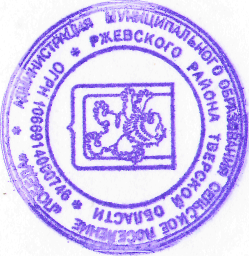              Контроль за выполнением данного постановления оставляю за собой.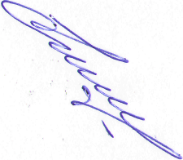              Глава сельского поселения «Победа»                           Е.Л.Тарасевич               31.08.2021 №  95 №  95          О присвоении адресов  земельным участкам          О присвоении адресов  земельным участкам          О присвоении адресов  земельным участкам